Moje rouška.Moje rouška má zelenou barvu a červené šnůrky. Je ušitá z tenké látky. Dostal jsem ji od paní učitelky, která mi ji ušila, protože roušky pro netopýry nejdou koupit. Moc rád ji nemám, protože si v ní připadám jako netopýří bandita. Ale nosím ji poctivě, protože o čínském druhu netopýrů se říká, že přenesli nákazu koronavirem na lidi, a to bych já nerad.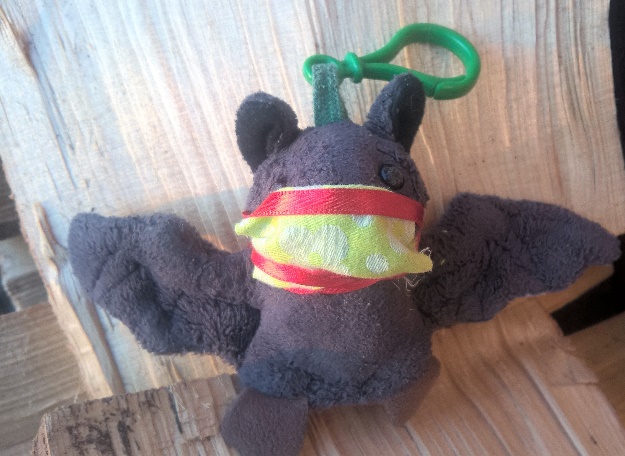 